Krajské riaditeľstvo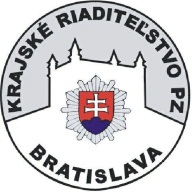 Policajného zboru v BratislavePre:		Mediálny okruhOd:			Michal Szeiff			oddelenie komunikácie a prevencieKontakt:		tel: 09610 21131, 0905/704 808			fax: 09610 21309 			e-mail: michal.szeiff@minv.skDátum:		31.03.2021Vec:			Tlačová správaNESKĹZNITE PRI JARNÝCH ÚPRAVÁCH NA HRANU ZÁKONA!POZOR NA NEPOVOLENÝ VÝRUB DREVÍN Slnečné počasie nás čoraz viac nabáda k prácam na záhradách. Medzi tie patria aj výruby a orezy krovín a stromov. Nezabúdajte však na to, že aj takáto činnosť podlieha príslušným zákonom a iným všeobecne záväzným  právnym predpisom! Príkladom je prípad zo štvrtého bratislavského okresu. Na základe oznámenia na linke 158 bola včera krátko po 09.00h vyslaná hliadka PZ na Devínsku cestu, kde malo dôjsť k nelegálnemu výrubu stromov. Hliadka na mieste hodnovernosť tohto oznámenia preverila, a zároveň sa skontaktovala  s členmi Štátnej ochrany prírody. Tí prijali prvotný oznam a na miesto privolali následne políciu. V blízkosti zastávky MHD sa nachádzalo motorové vozidlo s prívesným vozíkom, na ktorom bolo naukladané spílené drevo. Policajti na mieste oslovili osoby, ktoré sa nachádzali v blízkosti vozidla. Tie nevedeli hodnoverne preukázať platné povolenie na výrub stromov. Výrubom minimálne 14 ks viacerých druhov stromov  bez súhlasu oprávneného štátneho orgánu a zároveň bez splnenia ohlasovacej povinnosti, bola spôsobená škoda v celkovej výške viac ako 3.000,- €. Prípadom sa v súčasnosti zaoberajú policajti okresného riaditeľstva Policajného zboru v Bratislave IV. Zo strany vyšetrovateľa PZ bolo začaté trestné stíhanie vo veci trestného činu porušovania ochrany stromov a krov. 